Titkosítási kérelem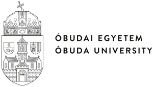 Titkosítási kérelemTitkosítási kérelemTitkosítási kérelemAlulírottAlulírottAlulírott……………… (hallgató neve)(született: ……… (szül. hely), ……… (szül. idő); anyja születési neve: ………;oktatási azonosító: ………; Neptun azonosító: ………)azÓbudai Egyetem   szak nyelvű,  munkarendű képzésénekhallgatója kérem,az általam elkészített címűaz Óbudai Egyetem Tanulmányi ügyrendje 8.11. §-a szerintititkosítását,és annak ……… időtartamú titkos kezelését,tekintettel arra, hogy a dolgozatomhoz adatot, információt szolgáltató ……………………………… (cég neve)a birtokomba került információkra vonatkozóan titoktartásra kötelezett, melyről szóló igazolást jelen kérelmemhez mellékelem.……………… (hallgató neve)(született: ……… (szül. hely), ……… (szül. idő); anyja születési neve: ………;oktatási azonosító: ………; Neptun azonosító: ………)azÓbudai Egyetem   szak nyelvű,  munkarendű képzésénekhallgatója kérem,az általam elkészített címűaz Óbudai Egyetem Tanulmányi ügyrendje 8.11. §-a szerintititkosítását,és annak ……… időtartamú titkos kezelését,tekintettel arra, hogy a dolgozatomhoz adatot, információt szolgáltató ……………………………… (cég neve)a birtokomba került információkra vonatkozóan titoktartásra kötelezett, melyről szóló igazolást jelen kérelmemhez mellékelem.……………… (hallgató neve)(született: ……… (szül. hely), ……… (szül. idő); anyja születési neve: ………;oktatási azonosító: ………; Neptun azonosító: ………)azÓbudai Egyetem   szak nyelvű,  munkarendű képzésénekhallgatója kérem,az általam elkészített címűaz Óbudai Egyetem Tanulmányi ügyrendje 8.11. §-a szerintititkosítását,és annak ……… időtartamú titkos kezelését,tekintettel arra, hogy a dolgozatomhoz adatot, információt szolgáltató ……………………………… (cég neve)a birtokomba került információkra vonatkozóan titoktartásra kötelezett, melyről szóló igazolást jelen kérelmemhez mellékelem.Kelt: ……… (hely), ……… (dátum)Kelt: ……… (hely), ……… (dátum)Kelt: ……… (hely), ……… (dátum)hallgató